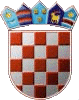 REPUBLIKA HRVATSKAKOPRIVNIČKO-KRIŽEVAČKA ŽUPANIJAOPĆINA SVETI IVAN ŽABNOOpćinski načelnikKLASA: 363-02/15-03/01URBROJ: 2137/19-01/1-15-1Sveti Ivan Žabno, 16. ožujka 2015.Na temelju članka 30. stavka 4. Zakona o komunalnom gospodarstvu („Narodne novine“ broj 36/95, 70/97, 128/99, 57/00, 129/00, 59/01, 26/03. - pročišćeni tekst, 82/04, 178/04, 38/09, 79/09, 153/09, 49/11, 84/11, 90/11, 144/12, 94/13, 153/13 i 147/14) i članka 44. Statuta Općine Sveti Ivan Žabno („Službeni glasnik Koprivničko-križevačke županije“ broj 10/13), općinski načelnik Općine Sveti Ivan Žabno dana 16. ožujka 2015. godine, Općinskom vijeću Općine Sveti Ivan Žabno podnosiIZVJEŠĆE O IZVRŠENJUPROGRAMA GRADNJE OBJEKATA I UREĐAJA  KOMUNALNE INFRASTRUKTURE NA PODRUČJU OPĆINE SVETI IVAN ŽABNO U 2014. GODINII.	Utvrđuje se da je u tijeku 2014. godine izvršen Program gradnje objekata i uređaja komunalne infrastrukture iz članka 30. Zakona o komunalnom gospodarstvu u Općini Sveti Ivan Žabno kako slijedi:NERAZVRSTANE CESTE Izgradnja nerazvrstane ceste Škrinjari- Predavac Križevački iznosila je 188.066,25 kuna.JAVNA RASVJETA2.1.Rekonstrukcija javne rasvjete na području Općine Sveti Ivan Žabno iznosila je 65.188,67 kuna.II.	Ovo Izvješće podnosi se Općinskom vijeću Općine Sveti Ivan Žabno na usvajanje.										OPĆINSKI NAČELNIK:										Vladimir Oguman